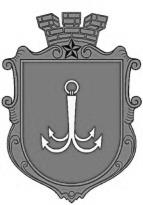                                           ОДЕСЬКА МІСЬКА РАДАПОСТІЙНА КОМІСІЯЗ ПИТАНЬ КОМУНАЛЬНОЇ ВЛАСНОСТІ, ЕКОНОМІЧНОЇ, ІНВЕСТИЦІЙНОЇ ПОЛІТИКИ ТА ПІДПРИЄМНИЦТВА ________________№_________________на №______________від______________┌						┐ПРОТОКОЛ № 22засідання постійної комісії14.01.2022 р.            11-00                 Велика зала Склад постійної комісії: 6 депутатів Одеської міської ради.Присутні члени комісії:Коробкова Олена Анатоліївна – голова постійної комісії;Варавва Людмила Анатоліївна – член постійної комісії;Нагаткін Олексій Олегович – член постійної комісії;Сеник Роман Віталійович – член постійної комісії;Терещук Вадим Сергійович – заступник голови постійної комісії.Запрошені:ПОРЯДОК ДЕННИЙ1. Інформація Управління розвитку споживчого ринку та захисту прав споживачів Одеської міської ради щодо підготовки проекту  рішення  «Про внесення змін до Правил розміщення тимчасових споруд для провадження підприємницької діяльності у місті Одесі» та викладення їх у новій редакції».2. Інформація щодо фінансово-господарської діяльності комунальних підприємств Одеської міської ради «Міськзелентрест»  та «Парки Одеси».РОЗГЛЯД ПИТАНЬ ПОРЯДКУ ДЕННОГО:По питанню першому порядку денного:СЛУХАЛИ: Інформацію в.о.начальника Управління розвитку споживчого ринку та захисту прав споживачів Одеської міської ради Ястремської І.П. щодо підготовки проєкту  рішення  «Про внесення змін до Правил розміщення тимчасових споруд для провадження підприємницької діяльності у місті Одесі» та викладення їх у новій редакції».Виступили: Коробкова О.А., Терещук В.С., Сеник Р.В., Попова Т.В., Єремиця О.М.ВИСНОВОК: Інформацію прийняти до відома. Управлінню розвитку споживчого ринку та захисту прав споживачів Одеської міської ради розглянути пропозиції комісії щодо включення до проєкту Правил розміщення тимчасових споруд для провадження підприємницької діяльності у місті Одесі стосовно:- включення до проєкту рішення порядку розміщення атракціонів; - застосування підвищеного коефіцієнту при розміщення об’єктів торговельної мережі у Зоні центральної частини міста;- внесення до проєкту рішення пункту щодо погодження районними адміністраціями Одеської міської ради із Управління розвитку споживчого ринку та захисту прав споживачів Одеської міської ради розміщення пересувних тимчасових споруд та елементів вуличної торгівлі на території району під час проведення ярмарок; - визначення чітких норм, де не можна встановлювати тимчасові споруди, та термін дії  договору розміщення тимчасової споруди.Управлінню розвитку споживчого ринку та захисту прав споживачів Одеської міської ради надати на адресу комісії  проєкт рішення виконавчого комітету «Про  встановлення розміру плати за тимчасове користування місцями, які перебувають у комунальній власності міста для розташування тимчасових споруд та елементів вуличної торгівлі та коригуючі коефіцієнти для розміщення тимчасових споруд та елементів вуличної торгівля з урахуванням зони їх розміщення на території міста» з пояснювальною запискою та таблицю зі ставками у других містах України. По питанню другому порядку денного:СЛУХАЛИ: Інформацію заступника директора з фінансових питань  комунального підприємства Одеської міської ради «Міськзелентрест» Свищук Л.М. щодо фінансово-господарської діяльності комунального підприємства.Виступили: Коробкова О.А., Терещук В.С.ВИСНОВОК: Інформацію прийняти до відома. Директору комунального підприємства Одеської міської ради «Міськзелентрест» надати на адресу комісії звіт про результати фінансово-господарської діяльності за 2021 рік (у тому числі дебіторську заборгованість станом на 15.02.2022 року). . По питанню другому порядку денного:СЛУХАЛИ: Інформацію заступника директора комунального підприємства Одеської міської ради «Парки Одеси» Челідзе І.Г.  Уцеховського Ю.Б. щодо фінансово-господарської діяльності комунального підприємства.Виступили: Коробкова О.А., Терещук В.С.ВИСНОВОК: Інформацію прийняти до відома. Директору комунального підприємства Одеської міської ради «Парки Одеси»:- надати на адресу комісії звіт про результати фінансово-господарської діяльності за 2021 рік та план роботи підприємства на 2022 рік;- інформацію про заходи за участю комунального підприємства, які були проведені у 2021 році та заплановані заходи на 2022 рік;- розглянути пропозицію щодо внесення змін до назви комунального підприємства;- провести аналіз положень діючого статуту підприємства та привести його у відповідність до реально здійснюваних функцій та завдань підприємства.Голова	 комісії						Олена КОРОБКОВАпл. Думська, 1, м. Одеса, 65026, УкраїнаЯстремськаІрина Павлівна- в.о.начальника Управління розвитку споживчого ринку та захисту прав споживачів Одеської міської ради;ПоповаТетяна В’ячеславівна - завідувачка   юридичного сектору комунальної установи «Муніципальна служба розвитку торгівлі»;Челідзе Ігор Георгійович-  заступник директора комунального підприємства Одеської міської ради «Парки Одеси; СвищукЛюдмила Михайлівна -  заступник директора з фінансових питань  комунального підприємства Одеської міської ради «Міськзелентрест»;ЄремицяОлексій Миколайович - депутат Одеської міської ради.